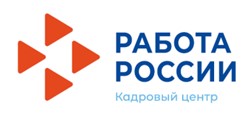 государственное казенное  учреждение  службы занятости населения Свердловской области  «Полевской центр занятости» В рамках реализации Всероссийской программы по развитию системы ранней профориентации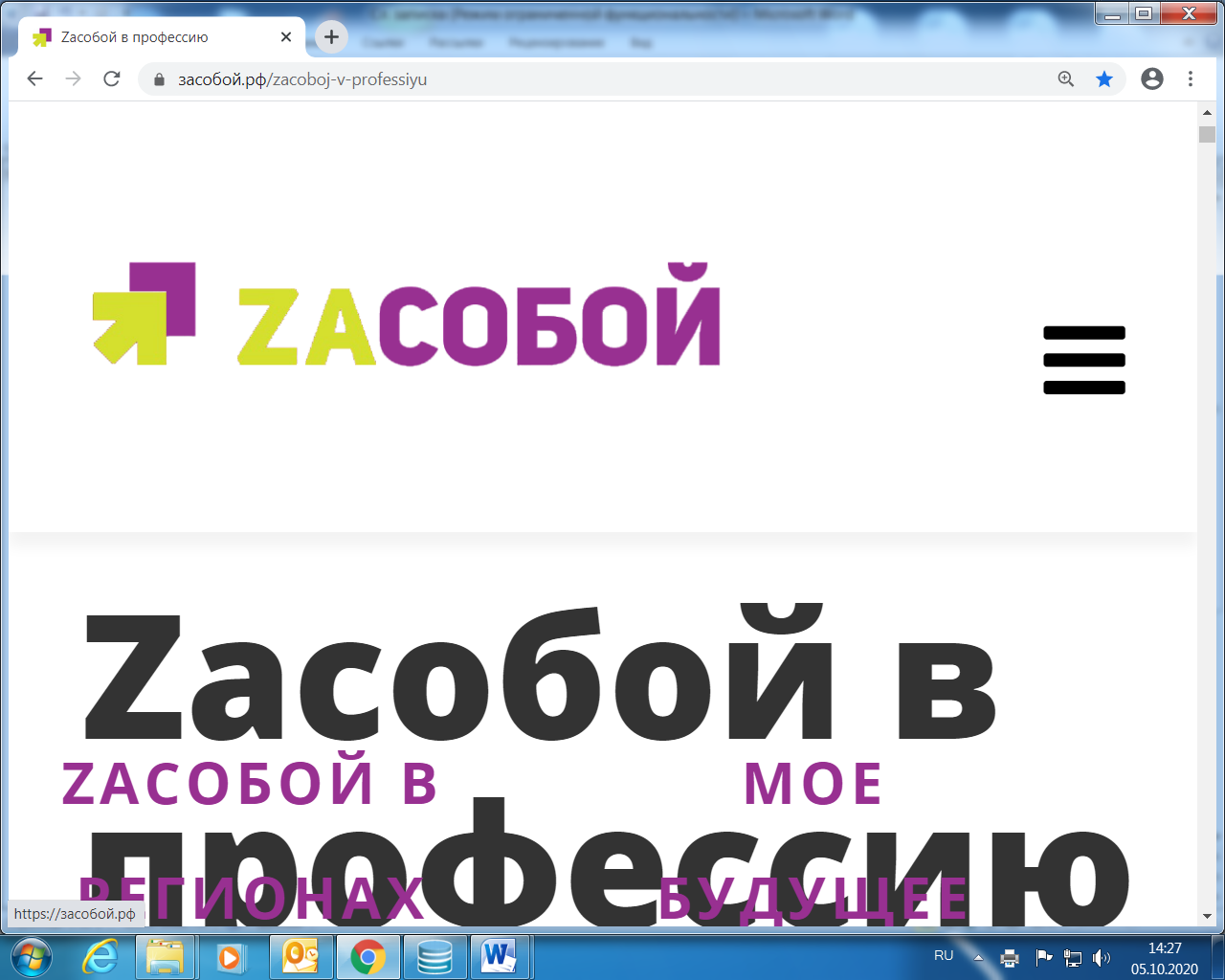 с 16 ноября по 16 декабря 2020 года во всех регионах страны пройдет мероприятие– всероссийская акция «Мое будущее»Регистрация заявки на участие в акции будет осуществляться на официальном сайте http://засобой.рф Узнайте больше о своих талантах и способностях!